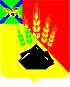 КОНТРОЛЬНО-СЧЕТНАЯ КОМИССИЯМИХАЙЛОВСКОГО МУНИЦИПАЛЬНОГО РАЙОНА ул. Красноармейская. д. 24, с. Михайловка, Михайловский район Приморский крайЗАКЛЮЧЕНИЕна проектпостановления администрации Михайловского муниципального района «О внесении изменений в  постановление администрации Михайловского    муниципального района  от 13.10.2020г.   № 893-па «Об утверждении муниципальной программы развития физической культуры и спорта    Михайловского  муниципального района на 2021-2023 годы».        23.10.2023г.                                                                                                             № 39      Правовая основа финансово-экономической экспертизы:      Правовая основа финансово-экономической экспертизы включает в себя:Бюджетный кодекс РФ,  Федеральный закон от 06.10.2003 № 131-ФЗ «Об общих принципах организации местного самоуправления в Российской Федерации»,    Федеральный закон РФ   от 07.02.2011года  № 6-ФЗ «Об общих принципах организации и деятельности контрольно-счетных органов субъектов Российской Федерации и муниципальных образований», решение Думы Михайловского муниципального района от 28.10.2021г. № 135 «Об утверждении Положения о Контрольно-счетной комиссии Михайловского муниципального района», Положение «О бюджетном   процессе в Михайловском муниципальном районе», утвержденное решением Думы Михайловского муниципального района от 31.03.2022  № 193,  распоряжение Контрольно-счетной комиссии Михайловского муниципального района от 18.01.2022г. № 10-ра «Об утверждении Стандарта внешнего финансового контроля «Финансово-экономическая экспертиза муниципальных программ»   Основание для проведения финансово-экономической экспертизы – пункт 1.4 Плана работы Контрольно-счетной комиссии на 2023 год, утвержденного Распоряжением председателя Контрольно-счетной комиссии от 29.12.2022г. № 86-ра, письмо администрации Михайловского муниципального района о направлении проекта постановления от 13.10.2023г. № 5141/А/6-8 (вход. КСК ММР № 70 от 17.10.2023г.)     Предмет финансово-экономической экспертизы:      проект постановления администрации Михайловского муниципального района  «О внесении изменений в  постановление администрации Михайловского    муниципального района  от 13.10.2020г.   № 893-па «Об утверждении муниципальной программы развития физической культуры и спорта    Михайловского  муниципального района на 2021-2023 годы» (далее – Проект постановления).       Цель финансово-экономической экспертизы:       финансово-экономический анализ проекта постановления администрации Михайловского муниципального района  «О внесении изменений в  постановление администрации Михайловского    муниципального района  от 13.10.2020г.   № 893-па «Об утверждении муниципальной программы развития физической культуры и спорта    Михайловского  муниципального района на 2021-2023 годы» на предмет   обоснованности изменения действующего расходного обязательства для бюджета района. Вопросы финансово-экономической экспертизы:       1. Экспертиза соответствия проекта постановления администрации Михайловского муниципального района  «О внесении изменений в  постановление администрации Михайловского    муниципального района  от 13.10.2020г.   № 893-па «Об утверждении муниципальной программы развития физической культуры и спорта    Михайловского  муниципального района на 2021-2023 годы» нормам законов и иных нормативных правовых актов, муниципальных правовых актов.      2. Рассмотрение вопроса о выявлении коррупциогенных факторов (признаков) при анализе Проекта постановления.     При проведении финансово-экономической экспертизы использовались:Бюджетный кодекс Российской Федерации;Федеральный закон от 06.10.2003 № 131-ФЗ «Об общих принципах организации местного самоуправления в Российской Федерации»;        3) «Стратегия социально-экономического развития Михайловского муниципального района на период 2012-2025 годов», утвержденная решением  Думы  Михайловского муниципального района  28.06.2012 года № 305 (далее – Стратегия);4) Постановление администрации Михайловского муниципального района   от 29.07.2022 года № 892-па «Об утверждении Порядка разработки и реализации  муниципальных  программ администрации  Михайловского муниципального района» (далее – Порядок) 5) Заключение Контрольно-счетной комиссии Михайловского муниципального района от 01.09.2023 года № 31 на  Проект постановления администрации Михайловского муниципального района  «О внесении изменений в  постановление администрации Михайловского    муниципального района  от 13.10.2020г.   № 893-па «Об утверждении муниципальной программы развития физической культуры и спорта    Михайловского  муниципального района на 2021-2023 годы».             Объект финансово-экономической экспертизы - администрация Михайловского муниципального районаСрок финансово-экономической экспертизы:с 17.10.2023 года по 27.10.2023 года.1. В ходе проведения финансово-экономической экспертизы по первому вопросу  Контрольно-счетной комиссией  установлено следующее:                        В соответствии с Заключением Контрольно-счетной комиссии от 01.09.2023 года № 31 на Проект постановления администрации Михайловского муниципального района «О внесении изменений в  постановление администрации Михайловского    муниципального района  от 13.10.2020г.   № 893-па «Об утверждении муниципальной программы развития физической культуры и спорта    Михайловского  муниципального района на 2021-2023 годы»,   представленный  на экспертизу Проект  постановления администрации Михайловского муниципального района  «О внесении изменений в  постановление администрации Михайловского    муниципального района  от 13.10.2020г.   № 893-па «Об утверждении муниципальной программы развития физической культуры и спорта    Михайловского  муниципального района на 2021-2023 годы»  приведен в соответствие с  частью 2 статьи 179 Бюджетного Кодекса Российской Федерации,   Решением    Думы Михайловского муниципального района от 21.12.2022г. № 286  «Об  утверждении районного бюджета  Михайловского муниципального района на 2023 год и плановый период 2024 и 2025 годы» (с имен. Решение от 04.07.2023г. № 355). Согласно представленного Проекта постановления,    объем бюджетных ассигнований  необходимых для реализации мероприятий муниципальной программы,   соответствует сумме средств на реализацию мероприятий  Программы на 2023 год и плановый период 2024 и 2025 годы,  утвержденных  Решением    Думы Михайловского муниципального района от 21.12.2022г. № 286  «Об  утверждении районного бюджета  Михайловского муниципального района на 2023 год и плановый период 2024 и 2025 годы» (с имен. реш. от 04.07.2023г. № 355, реш. т 04.10.2023г. № 365).     Сумма  бюджетных средств, предусмотренных на финансовое обеспечение мероприятий  муниципальной программы на 2023 год и плановый период 2024 и 2025 годы,   пунктом 1 раздела 2 «Паспорта муниципальной программы»  соответствует сумме средств, предусмотренных пунктом  4 раздела 2 «Паспорта муниципальной программы»Приложением № 10 «Распределение бюджетных ассигнований из местного бюджета, направленных на реализацию национальных проектов в Михайловском муниципальном районе на 2023 год и плановый период 2024 и 2025 годов» к решению Думы михайловского муниципального района от 21.12.2022г.  № 286  «Об  утверждении районного бюджета  Михайловского муниципального района на 2023 год и плановый период 2024 и 2025 годы» (с изменениями) утверждено  ресурсное обеспечение Национального  проекта «Демография» по региональному проекту «Создание  для всех категорий и групп населения условий для занятий физической культурой и спортом, массовым спортом, в том числе повышение уровня обеспеченности населения объектами спорта, а также подготовка спортивного резерва (Спорт-норма жизни)» на 2023 год в сумме 582,60 тыс. рублей.   Согласно пункта 2.4 Порядка разработки и реализации муниципальных программ федеральные проекты как основные мероприятия программы предусмотрены  пунктами 3 и 4 раздела 2 «Паспорта муниципальной программы».       2. В ходе проведения финансово-экономической экспертизы по второму вопросу Контрольно-счетной комиссией установлено отсутствие коррупциогенных факторов (признаков) в анализируемом Проекте постановления.      Результаты финансово-экономической экспертизы проекта:      В результате анализа представленного на экспертизу Проекта постановления установлено:      1. Проект постановления  «О внесении изменений в  постановление администрации Михайловского    муниципального района  от 20.10.2020г.   № 918-па «Об утверждении муниципальной программы «Содействие  развитию малого и среднего предпринимательства на территории   Михайловского  муниципального района на 2021-2023 годы» не противоречит действующему законодательству.  2. Факты нарушения бюджетного законодательства, установленные  Заключением Контрольно-счетной комиссии от 01.09.2023 года № 31 на  Проект постановления администрации Михайловского муниципального района  «О внесении изменений в  постановление администрации Михайловского    муниципального района  от 13.10.2020г.   № 893-па «Об утверждении муниципальной программы развития физической культуры и спорта    Михайловского  муниципального района на 2021-2023 годы»,   устранены.       2. В ходе проведения финансово-экономической экспертизы по второму вопросу Контрольно-счетной комиссией установлено отсутствие коррупциогенных факторов (признаков) в анализируемом Проекте постановления.ИсполнительИнспектор                                                                                         С.А. Родина